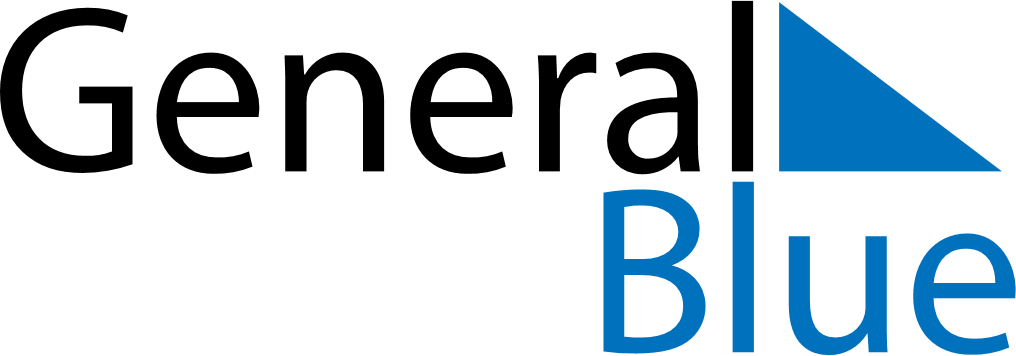 December 2024December 2024December 2024ChileChileMONTUEWEDTHUFRISATSUN12345678Immaculate Conception91011121314151617181920212223242526272829Christmas Day3031New Year’s Eve